Student choice example flashcard – student volunteer programYou can create flashcards to help your students think about their interests and passions. This is one example to get you started.Example flashcardWhat am I passionate about?The environment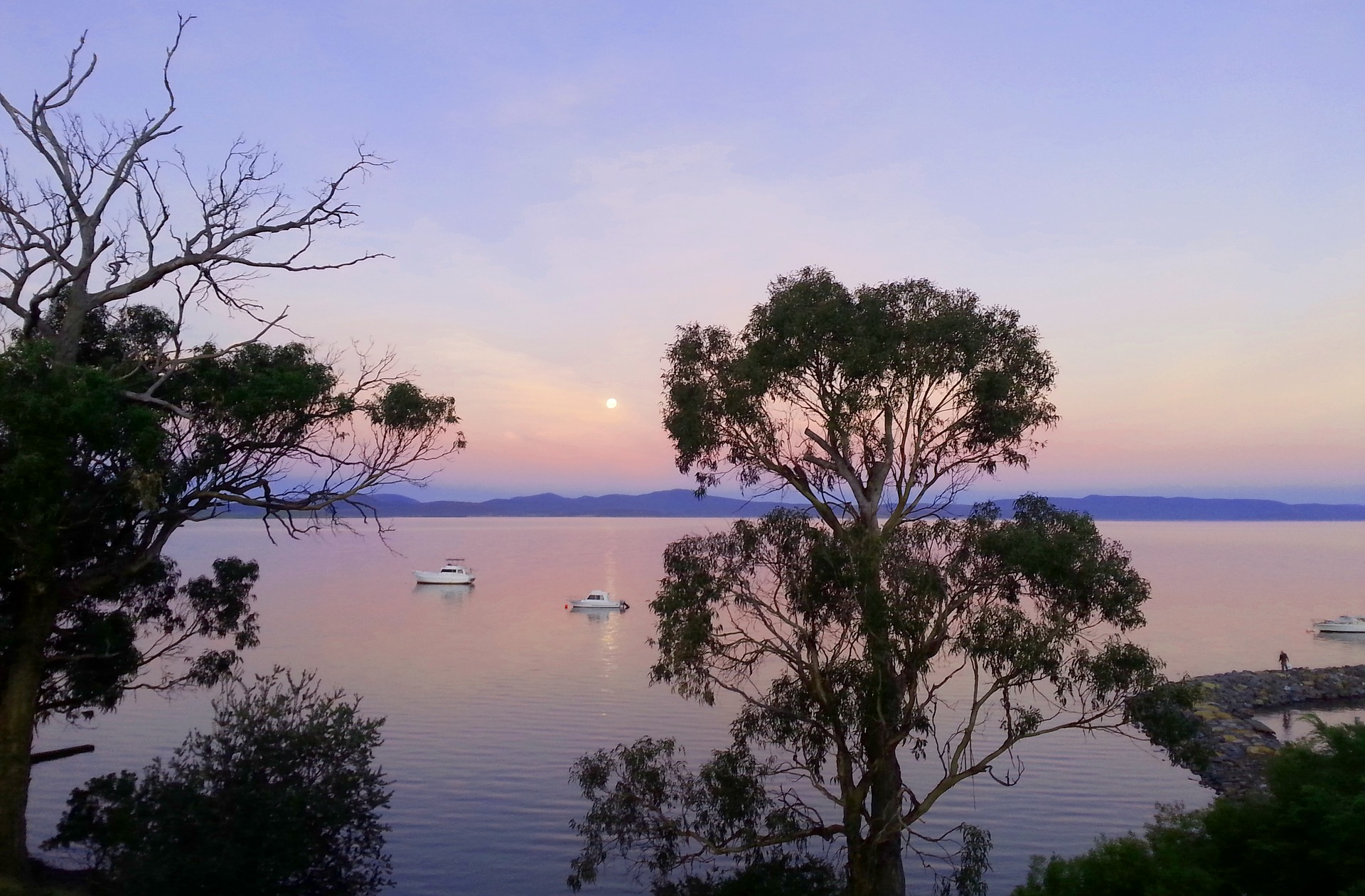 This image was sourced from https://pixabay.com/en/australia-gumtrees-boats-water-3395517/ 
This website has images that are free for commercial use and don’t require attribution. 